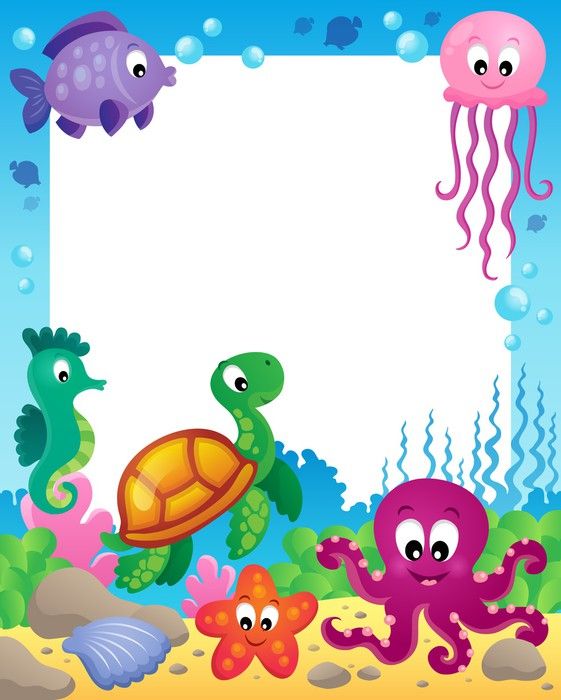 Самоанализ НОД по ознакомлению с окружающим миром в подготовительной группе на тему: «Обитатели морей и океанов».     Данное занятие было проведено в подготовительной группе. Тема занятия: «Обитатели морей и океанов». Была поставлена цель: расширение знаний о морских обитателях. Для её достижения были выбраны следующие задачи: *познакомить детей с многообразием обитателей морей и океанов, дать представление о жизни некоторых обитателей морских глубин; расширять словарный запас; упражнять в составлении предложений, в подборе прилагательных к существительному, в делении слов на слоги. *Развивать фонематический слух, память, мелкую моторику, умение составлять целое из частей; развивать фантазию, воображение, творческий потенциал через нетрадиционные приемы рисования. *Воспитывать отзывчивость, чувство сострадания, бережное отношение к природе.     Реализация задач шла через интеграцию образовательных областей «Познавательное развитие», «Речевое развитие», «Физическое развитие», «Социально – коммуникативное развитие», «Художественно – эстетическое развитие».     На занятии дети познакомились с новыми словами - батискаф, акваланг, щупальца.     Занятие было организовано в форме совместной партнерской деятельности взрослого с детьми.     Разрабатывая конспект, я учитывала возрастные, психологические и индивидуальные особенности детей. Конспект составлен в соответствии с задачами основной общеобразовательной программы.      На каждый момент занятия своими руками мною были изготовлены наглядные пособия, которые поддерживали интерес, стимулировали и активизировали детей к мыслительной деятельности. На занятии использовалась музыка, что усиливало эмоциональное восприятие детей.
     Вводная часть НОД предполагала  организацию детей: переключение внимания на предстоящую деятельность, стимуляцию интереса к ней, создание эмоционального настроя, установку на предстоящую деятельность. Это было  сделано с помощью игрового сюжета «Поможем Русалочке освободить друга».   Для повышения мотивации к участию в  предстоящей деятельности был введен игровой персонаж - Русалочка.      Основная часть  НОД - это коммуникативная, двигательная и практическая деятельность детей, направленная на выполнение всех поставленных учебных задач. В основную часть НОД были включены задания на повторение изученного и подведение к восприятию новых знаний.     Занятие было построено с использованием элементов современных образовательных технологий: индивидуально-дифференцированного подхода, информационно-коммуникационных, игровых и здоровьесберегающих технологий.     Для достижения результатов каждым ребёнком в процессе деятельности был предусмотрен дифференцированный подход к обучению. Были предложены задания разного уровня сложности с учетом уровня знаний и «зоны ближайшего развития» каждого ребенка. Всем детям старалась предоставить возможность проявить себя. Реализация личностно-ориентированного подхода обеспечивалась созданием для каждого ребенка «ситуации успеха», в поощрении каждого ребенка в той или иной части занятия.     Смена видов деятельности на каждом этапе позволила предотвратить утомляемость. Дети динамично переключались со словесных игр на игры с предметами и рисование.     Региональный компонент прослеживался на протяжении всего занятия (актуализировались знания детей о рыбах нашего края, использовалась национальная музыка, фотография стелы «Черкесск»).     В заключительной части НОД подводился итог деятельности.     Анализируя деятельность детей, хочется отметить, что они проявляли познавательную активность, эмоционально реагировали, использовали имеющиеся знания и умения. Они были заинтересованы, внимательны, организованы.      Считаю, что мне удалось достичь цели занятия через реализацию всех поставленных задач.       В заключение, хочу поблагодарить вас за внимание и надеюсь, что ваше мнение о проведённом мероприятии поможет мне и дальше совершенствовать своё профессиональное мастерство.